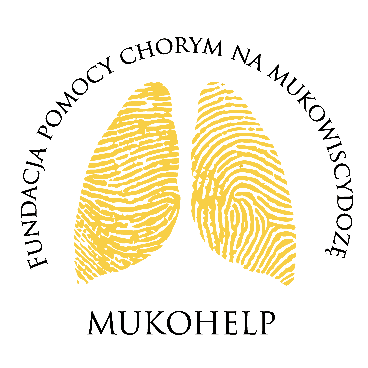 KARTA ZGŁOSZENIA NA INDYWIDUALNE KONSULTACJE FIZJOTERAPEUTYCZNE Z MGR. MIKOŁAJEM KOWALSKIM09.-11.12.2022 r., Hotel Jarosław, ul. Pruchnicka 65, 37-500 JarosławO przyjęciu na konsultacje decyduje kolejność zgłoszeńZałączniki:- oświadczenie o zgodzie na przetwarzanie danych osobowych uczestnika ……………………………………………………………….podpis (rodzica/opiekuna prawnego)Zgoda na przetwarzanie danych osobowychNiniejszym wyrażam zgodę na przetwarzanie następujących danych osobowych mojego syna/mojej córki: ...............................................................................:-	imienia i nazwiska dziecka wraz z danymi rodzica tak/nie,-	wizerunku tak/nie,-	głosu tak/niew celu:1.	udziału dziecka w Indywidualnych Konsultacjach Fizjoterapeutycznych organizowanych przez Fundację Pomocy Chorym na Mukowiscydozę MUKOHELP w dn. 09.-11.12.2022 r., tak/nie,2.	kontaktu w rodzicem w związku z udziałem dziecka w Indywidualnych Konsultacjach Fizjoterapeutycznych organizowanych przez Fundację Pomocy Chorym na Mukowiscydozę w dn. 09.-11.12.2022 r., tak/nie3.   	Informowania przez  Fundację Pomocy Chorym na Mukowiscydozę MUKOHELP 
o  organizacji Indywidualnych Konsultacjach Fizjoterapeutycznych oraz udziale w nich dziecka-	na stronie internetowej Fundacji Pomocy Chorym na Mukowiscydozę MUKOHELP   http://muko.help/   tak/nie,-	na profilu Fundacji Pomocy Chorym na Mukowiscydozę MUKOHELP na Facebook'u    tak/nie,Jednocześnie oświadczam, że zostałem poinformowana/y, iż mam prawo w dowolnym momencie wycofać zgodę, a także, że wycofanie zgody nie wpływa na zgodność z prawem przetwarzania, którego dokonano na podstawie ww. zgody przed jej wycofaniem.............................................................Imię, nazwisko, data i podpis rodzicaKlauzula informacyjna1.	Administratorem danych osobowych jest Fundacja Pomocy Chorym na Mukowiscydozę MUKOHELP z/s ul. Słowackiego 24/4, 37-500 Jarosław.2.	W związku z organizacją Indywidualnych Konsultacjach Fizjoterapeutycznych administrator przetwarza dane osobowe uczestników i rodziców/opiekunów prawnych:a)	imię i nazwisko uczestnika wraz z powiązanymi z nim danymi rodzica/opiekuna prawnego w celu udziału dziecka w Indywidualnych Konsultacjach Fizjoterapeutycznych i kontaktu z rodzicem/opiekunem prawnym w związku z ww. udziałem - na podstawie art. 6 ust. 1 lit. a) RODO,b) 	imię i nazwisko uczestnika, wizerunek i głos w celu informowania przez  Fundację Pomocy Chorym na Mukowiscydozę MUKOHELP o organizacji Indywidualnych Konsultacjach Fizjoterapeutycznych oraz udziale w nich dziecka - na podstawie art. 6 ust. 1 lit. a) RODO.4.	Dane osobowe będą przetwarzane do dnia/do czasu niezbędny do realizacji wskazanych wyżej celów przetwarzania5.	Dane osobowe zostaną przekazane do państwa trzeciego w związku z przechowywaniem danych osobowych na serwerze Facebook'a.6.	Ma Pani/Pan prawo do:a)	dostępu do treści danych osobowych dziecka i własnych oraz ich sprostowania, żądania usunięcia, ograniczenia przetwarzania, do przenoszenia danych, wniesienia sprzeciwu, do cofnięcia zgody w dowolnym momencie bez wpływu na zgodność z prawem przetwarzania, którego dokonano na podstawie zgody przed jej cofnięciem,b)	do wniesienia skargi do organu nadzorczego - do Prezesa Urzędu Ochrony Danych Osobowych, w razie uznania (przez Panią/Pana), że przetwarzanie danych osobowych dotyczących Pani/Pana lub dziecka narusza przepisy RODO.7.	Podanie przez Panią/Pana danych osobowych wymienionych w:a)	pkt 2 a) jest dobrowolne, b)	pkt 2 b) jest dobrowolne.8.	Podane dane osobowe nie będą przetwarzane w sposób zautomatyzowany i nie będą profilowane.Imię i nazwisko uczestnika:Adres zamieszkania:Adres e-mail:Telefon: Preferowany dzień konsultacji